PREFEITURA MUNICIPAL DE CARATINGA/MG - Extrato de Resultado – Pregão Presencial 107/2018. Objeto: aquisição de peças de reposição, destinadas a manutenção preventiva dos veículos da frota Municipal, conforme solicitado pela Secretaria de Obras Públicas e Defesa Social. Vencedores com MAIOR DESCONTO SOBRE OS ITENS DA TABELA DO FABRICANTE: DIMAS FULGÊNCIO AUTO PEÇAS – ME: LOTES 01, 02, e 03. Desconto percentual de 70%. Valor global estimado: 670.000,00 (seiscentos e setenta mil reais); CAIÇARA PEÇAS DIESEL EIRELI – ME: LOTE 04. Desconto percentual de 60%. Valor global estimado: 300.000,00 (trezentos mil reais); MÁXIMO PEÇAS & PRODUTOS LTDA – EPP: LOTE 05. Desconto percentual de 60%. Valor global estimado de R$ 150.000,00 (cento e cinquenta mil reais). Caratinga/MG, 13 de dezembro de 2018. Bruno César Veríssimo Gomes – Pregoeiro.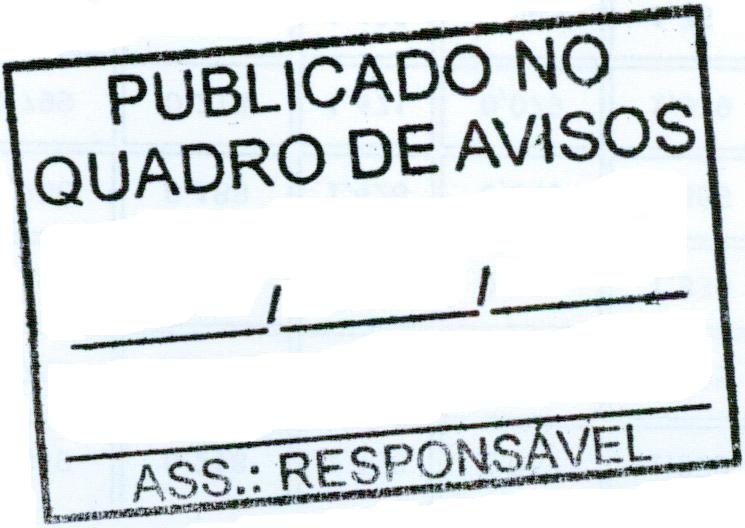 